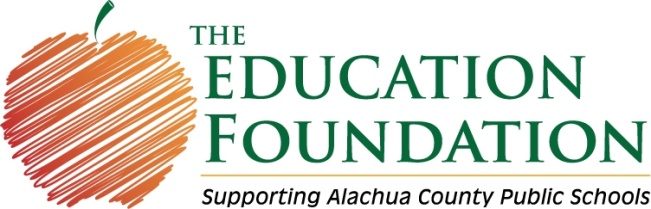 2019-2020Catalyst for Change Grant ApplicationImportant Information—PLEASE READPlease fill out this application to apply for a Catalyst for Change grant from The Education Foundation of Alachua County.   Applications must be filled out in entirety and must be submitted by October 4, 2019 at 5PM. Applications must be typed and submitted via E-mail to Tia Brock at The Education Foundation (brocktt@gm.sbac.edu).Awards are granted on a competitive basis.  Please be thorough in your application and make sure to follow directions and completely answer all questions.  Additionally, please note that each section on the application is scored and some items receive priority points. Award Amount:  This year the Foundation will award up to 10 grants. Project budgets should be between $2,000 and $5,000. Who May Apply:  Individual teachers, teams of teachers, principals and other educators (e.g., guidance counselors, media specialists) on behalf of their school, and district-level staff.Applications must address one of the following areas:Career/Technical EducationLiteracyLow-Performing StudentsSTEM EducationTeaching QualityApplications must align with the ACPS school district’s current strategic plan OR if your project is more relevant to a specific School Improvement Plan (SIP). https://fl02219191.schoolwires.net/Page/23627Budget: Some items, materials, activities are NOT fundable.  Please consult the expenditures section for allowable funding categories.Final Evaluation:  As a condition of a grant award, recipients are required to submit a final evaluation of the project.  The evaluation will consist of a report documenting final results (based on the expected outcomes set forth in the proposal) and will require a final budget analysis, including a copy of all receipts. The final evaluation is due to The Education Foundation no later than May 2020.  Recipients who do not fill out a grant report by May 2020, will no longer be eligible for Education Foundation grant support.If you have questions, please contact Tia Brock: brocktt@gm.sbac.edu  352-955-7250 Ext. 262.Name:  		Position:  School:  		Email:   Phone:  Project Title:   	Amount requested:  $						(Should be between $2,000-$5,000)What category fits your project?  (Items marked with an asterisk * receive priority scoring points.) Career/Technical Education * (+2 points)LiteracyLow Performing Students STEM EducationTeacher Quality Did your school receive a grade of D or F in the 2018-2019 school year? (+ 2 points)    Estimate of how many total students would be impacted by your project:   What area(s) of your district plan does your project support? (Specify and explicitly state what goal(s), objective(s), strategy(ies), etc. of your district plan your project directly supports.) (200 words max.) What percentage of the students served would be low performing (working or performing below grade level on standardized tests)? * (+2 points if over 60%):  Grade level(s) to be addressed:   Does this proposal fund multiple teachers’ classrooms and give teachers the opportunity to work together? * (+ 2 points)?     If so, please explain how teachers will be able to collaborate through this project.  Please respond to the following in narrative format.  Use 12 pt. type, single-spaced.Project Overview (5 pts):  Provide a brief (200 words or less) overview of the project proposal including problems to be addressed and outcomes to be measured. Need (10 pts): Describe, in 350 words or less, the need for your proposed project.  If multiple needs are to be addressed, describe and document each need. Use data whenever possible, especially data about student learning. Project Narrative (25 pts): Fully describe your grant project in 750 words or less.  This section should address all components of the project from beginning to completion. Be as precise as possible. Expected Outcomes (20 pts):  In 500 words or less, please explain the expected outcomes of your project and the specific actions you will take to work towards those outcomes. (We recognize that you are likely to repeat specific procedures you have described in the Project Narrative.)Project Timeline (10 pts): Provide a timeline of significant project milestones from start to completion   Evaluation Plan (10 pts): Describe in 350 words or less what data you will collect to demonstrate student and/or teacher learning/improvement. We are interested in clear evidence of the impact of your project. Please keep in mind that data will need to be available by May 2020. Required for all projects:  Applicants must confirm the outcomes that will be measured for the grant and indicate, in the tables below, the project category(s) to be additionally served and provide a goal(s) and a final report on at least ONE outcome measure for each priority area served by the stated deadline.NOTE:  Applicants must describe how the outcomes will be measured in the evaluation narrative and will indicate in the following table specific data that will be collected.  The table is included in the application so that recipients will know what specific data will be required in the final report. BUDGET (10 pts):  Please fill out the following information regarding your budget for this project.   All items (#14 and #15 as well as budget table are scored). Please list any additional funding sources applied for to fund this project.  To date, have funds been awarded?Describe how the project would be impacted if this grant is not 100% funded.  Indicate how the project will be completed given the reduction in funding.Expenditures: (Please use the table below to indicate expenditures for this grant according to the categories listed. Under “Narrative,” explain what the money will be used for—be specific.)Checklist:   Answered all questions and provided budget information.   Obtained Principal approval (Name of Principal: ) Certification: I do hereby certify that the facts presented in this report and true and that my Principal has agreed to support this project. All applicable statutes, SBAC policies for fiscal control and records maintenance will be implemented to ensure proper accountability for funds distributed for this project.I also acknowledge that I am aware that I will be required to submit a final evaluation no later than May 1, 2020, and that all monies not spent must be returned to The Education Foundation by June 1, 2020. Lastly, I acknowledge that all items purchased with this grant money are property of the school, not the individual teacher. Please type your name signifying your acknowledgement and agreement				DatePlease e-mail your completed grant to Tia at brocktt@gm.sbac.edu NO later than October 4, 2019.CAREER/TECHNICAL EDUCATION(Must report on AT LEAST ONE of the measures below for this priority area.)CAREER/TECHNICAL EDUCATION(Must report on AT LEAST ONE of the measures below for this priority area.)CAREER/TECHNICAL EDUCATION(Must report on AT LEAST ONE of the measures below for this priority area.)Report on improvements in student knowledge, behavior and attitudes toward career and technical education and/or number of students completing program (or progress on completing) certification courses.Report on improvements in student knowledge, behavior and attitudes toward career and technical education and/or number of students completing program (or progress on completing) certification courses.Report on improvements in student knowledge, behavior and attitudes toward career and technical education and/or number of students completing program (or progress on completing) certification courses.Number of project participants who enroll in career/technical education courses or programs as a result of project activitiesNumber of project participants who enroll in career/technical education courses or programs as a result of project activitiesNumber of project participants who completed and passed career/technical education certification (specify type of certifications received) Number of project participants who completed and passed career/technical education certification (specify type of certifications received) Number of project participants who made progress toward completing career/technical education certification (specify type of certification progress) Number of project participants who made progress toward completing career/technical education certification (specify type of certification progress) Other measure, including community engagement activities related to this priority area (specify) Other measure, including community engagement activities related to this priority area (specify) Describe how the above outcomes will be measured (what tests/surveys/data sources will be used).Describe how the above outcomes will be measured (what tests/surveys/data sources will be used).Describe how the above outcomes will be measured (what tests/surveys/data sources will be used).What improvements are expected from the project? What improvements are expected from the project? What improvements are expected from the project? LITERACY(Must report on AT LEAST ONE of the measures below for this priority area.)LITERACY(Must report on AT LEAST ONE of the measures below for this priority area.)LITERACY(Must report on AT LEAST ONE of the measures below for this priority area.)Report on improvements in and/or attitudes toward reading/writing skills.Report on improvements in and/or attitudes toward reading/writing skills.Report on improvements in and/or attitudes toward reading/writing skills.Number of project participants who improved in a standardized reading skills test(s)Number of project participants who improved in a standardized reading skills test(s)Number of project participants who improved in a standardized writing skills test(s)Number of project participants who improved in a standardized writing skills test(s)Number of project participants who increased their reading/writing grade a letter-gradeNumber of project participants who increased their reading/writing grade a letter-gradeNumber of project participants who show increased participation in reading, as measured by check-out  or purchase of reading material, e.g., library, book fair, Accelerated Reader, or other programNumber of project participants who show increased participation in reading, as measured by check-out  or purchase of reading material, e.g., library, book fair, Accelerated Reader, or other programOther measure, including community engagement activities related to this priority area (specify) Other measure, including community engagement activities related to this priority area (specify) Describe how the above outcomes will be measured (what tests/surveys/data sources will be used).Describe how the above outcomes will be measured (what tests/surveys/data sources will be used).Describe how the above outcomes will be measured (what tests/surveys/data sources will be used).What improvements are expected from the project? What improvements are expected from the project? What improvements are expected from the project? LOW-PERFORMING STUDENTS(Must report on AT LEAST ONE of the measures below for this priority area.)LOW-PERFORMING STUDENTS(Must report on AT LEAST ONE of the measures below for this priority area.)LOW-PERFORMING STUDENTS(Must report on AT LEAST ONE of the measures below for this priority area.)Report on improvements in and/or attitudes around student knowledge.Report on improvements in and/or attitudes around student knowledge.Report on improvements in and/or attitudes around student knowledge.Number of project participants who improved their grade in specific subject area (specify subject area) Number of project participants who improved their grade in specific subject area (specify subject area) Number of project participants who improved their overall grade(s) in schoolNumber of project participants who improved their overall grade(s) in schoolNumber of project participants who show improved attendance or reduced behavior incidents at schoolNumber of project participants who show improved attendance or reduced behavior incidents at schoolOther measure, including community engagement activates related to this priority area (specify) Other measure, including community engagement activates related to this priority area (specify) How many low-performing students do you expect to impact?How many low-performing students do you expect to impact?Describe how the above outcomes will be measured (what tests/surveys/data sources will be used).Describe how the above outcomes will be measured (what tests/surveys/data sources will be used).Describe how the above outcomes will be measured (what tests/surveys/data sources will be used).STEM EDUCATION(Must report on AT LEAST ONE of the measures below for this priority area.)STEM EDUCATION(Must report on AT LEAST ONE of the measures below for this priority area.)STEM EDUCATION(Must report on AT LEAST ONE of the measures below for this priority area.)Report on improvements in student knowledge, behaviors and attitudes toward STEM education and career fields.Report on improvements in student knowledge, behaviors and attitudes toward STEM education and career fields.Report on improvements in student knowledge, behaviors and attitudes toward STEM education and career fields.Number of project participants who participate in specific STEM-related activities beyond required course work (clubs, competitions, outside activities, advance courses, other)Number of project participants who participate in specific STEM-related activities beyond required course work (clubs, competitions, outside activities, advance courses, other)Number of project participants who show increased interest in pursuing STEM careerNumber of project participants who show increased interest in pursuing STEM careerNumber of project participants who improved their grade in STEM subject area (specify subject area): Number of project participants who improved their grade in STEM subject area (specify subject area): Other measure, including community engagement activities related to this priority area (specify)Other measure, including community engagement activities related to this priority area (specify)Describe how the above outcomes will be measured (what tests/surveys/data sources will be used).Describe how the above outcomes will be measured (what tests/surveys/data sources will be used).Describe how the above outcomes will be measured (what tests/surveys/data sources will be used).What improvements are expected from the project? What improvements are expected from the project? What improvements are expected from the project? Increasing Graduation Rates(Must report on AT LEAST ONE of the measures below for this priority area.)Increasing Graduation Rates(Must report on AT LEAST ONE of the measures below for this priority area.)Increasing Graduation Rates(Must report on AT LEAST ONE of the measures below for this priority area.)Number of student participants who graduated from high school (specify time period if applicable): Number of student participants who made progress toward graduating high school (specify time period below, if applicable) (Consider improved attendance, behavior and/or course credit attainment as progress towards graduation.)Other measure, including community engagement activities related to this priority area (specify)TEACHING QUALITY(Must report on AT LEAST ONE of the measures below for this priority area.)TEACHING QUALITY(Must report on AT LEAST ONE of the measures below for this priority area.)TEACHING QUALITY(Must report on AT LEAST ONE of the measures below for this priority area.)Report on improvements in teacher knowledge, behavior and attitudes towards teaching.Report on improvements in teacher knowledge, behavior and attitudes towards teaching.Report on improvements in teacher knowledge, behavior and attitudes towards teaching.Number of project participants who demonstrate change in or increased use of effective instructional strategies Number of project participants who demonstrate change in or increased use of effective instructional strategies Number of project participants who show increased ability to teach in a specific content area tied to the Florida Standards Number of project participants who show increased ability to teach in a specific content area tied to the Florida Standards Number of project participants who show improved attitude toward teaching, as demonstrated by pre- and post-project surveyNumber of project participants who show improved attitude toward teaching, as demonstrated by pre- and post-project surveyOther measure, including community engagement activities related to this priority area (specify) Other measure, including community engagement activities related to this priority area (specify) Describe how the above outcomes will be measured (what tests/surveys/data sources will be used).Describe how the above outcomes will be measured (what tests/surveys/data sources will be used).Describe how the above outcomes will be measured (what tests/surveys/data sources will be used).What improvements are expected from the project? What improvements are expected from the project? What improvements are expected from the project? Funding SourceAwarded?NO ADMINISTRATIVE OR INDIRECT CHARGES MAY BE APPLIED TO THIS GRANT.Allowable expenditures include:  programmatic staff, benefits for program staff, training/conferences, professional and technical services, classroom materials, computer software, computer hardware, other equipment, program supplies, travel, and printing. Computer software and hardware must be pre-approved through Uma Shankar 955-6860.Non-Allowable expenditures include:  Administrative Expenses, Food/Beverage/Entertainment, Support of Interscholastic Athletics, Capital Improvements, Decorative or Promotional Items, Awards/Incentives, Fund Raising, Pre-Award Costs. Category of ExpenditureNarrative: Describe the budget items/activities being funded—eg., “supplies, such as copy paper, general office supplies, binders, etc.Total AmountSalaries & Benefits (reimbursed salaries for district employees)*$Professional Contracted Workers (i.e. trainers, etc.)$Travel (in-state only)$Program supplies$Computer Software*$Computer Hardware*$Other Equipment (not computers)*$Printing*$Tuition/Training/Conferences/Admission Fees$Room Rental Fees$Internet & Telephone Service*$Postage*$TOTALS(Please double check calculations)$*only if these categories are directly related to program implementation and are allowable.